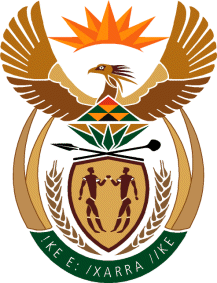 MINISTRYINTERNATIONAL RELATIONS AND COOPERATION 	REPUBLIC OF SOUTH AFRICA	NATIONAL ASSEMBLYQUESTION FOR WRITTEN REPLYQUESTION NO.: 1863DATE OF PUBLICATION: 1 JUNE 2018Ms N R Mashabela (EFF) to ask the Minister of International Relations and Cooperation:(1)	What (a) is the total number of incidents of racism that were reported to the human resources offices in her (i) department and (ii) entities reporting to her in (aa) 2016 and (bb) 2017 and (b) are the details of each incident that took place;(2)	was each incident investigated; if not, why not in each case; if so, what were the outcomes of the investigation in each case?								         NW2023EREPLY:(1)	My Department advised me that there were no cases of racism reported to the offices of human resources by my department and its entity, the African Renaissance Fund.  (2)	Falls away.